Об утверждении Положения о порядкеподготовки документации по планировкетерритории, разрабатываемой на основаниирешений органов местного самоуправления,порядке утверждения документации попланировке территории, порядке внесенияизменений в такую документацию, порядкеотмены такой документации или ее отдельныхчастей, порядке признания отдельных частей такойдокументации не подлежащими применениюНа основании подпункта 26 пункта 1 части 16 Федерального закона от 06.10.2003 № 131-ФЗ «Об общих принципах организации местного самоуправления в Российской Федерации», части 20 статьи 45 Градостроительного кодекса Российской Федерации, руководствуясь Уставом города, ПОСТАНОВЛЯЮ:Утвердить Положение о порядке подготовки документации по планировке территории, разрабатываемой на основании решений органов местного самоуправления, порядке утверждения документации по планировке территории, порядке внесения изменений в такую документацию, порядке отмены такой документации или ее отдельных частей, порядке признания отдельных частей такой документации не подлежащими применению согласно приложению к настоящему постановлению.Настоящее постановление вступает в силу в день, следующий за днём его опубликования в газете «Панорама». Контроль за выполнением настоящего постановления возложить на первого заместителя Главы ЗАТО г. Зеленогорска по жилищно-коммунальному хозяйству, архитектуре и градостроительству.Глава ЗАТО г. Зеленогорска			  	                                 М.В. СперанскийПриложение к постановлениюАдминистрации ЗАТО г. Зеленогорскаот 01.10.2020 № 134-пПоложение о порядке подготовки документации по планировке территории, разрабатываемой на основании решений органов местного самоуправления, порядке утверждения документации по планировке территории, порядке отмены такой документации или ее отдельных частей, порядке признания отдельных частей такой документации не подлежащими применениюОбщие положенияНастоящее положение разработано в соответствии с Градостроительным кодексом Российской Федерации и регулирует процедуру подготовки документации по планировке территории, разрабатываемой на основании решений органов местного самоуправления, в целях, установленных частью 1 статьи 42 Градостроительного кодекса Российской Федерации.1.2. Документация по планировке территории, разрабатываемой на основании решений органов местного самоуправления, включает в себя проекты планировки территории и проекты межевания территории.1.3. Подготовка документации по планировке территории, разрабатываемой на основании решений органов местного самоуправления, осуществляется в отношении территорий, находящихся на территории муниципального образования городского округа города Зеленогорска. 1.4. В случае установления границ незастроенных и не предназначенных для строительства земельных участков подготовка документации по планировке территории осуществляется в соответствии с земельным, водным, лесным и иным законодательством.1.5. Требования к составу и содержанию проектов планировки территории и проектов межевания территории устанавливаются действующим законодательством.2. Порядок подготовки документации по планировке территории, разрабатываемой на основании решений органов местного самоуправления, порядок утверждения документации по планировке территории, порядок отмены такой документации или ее отдельных частей, порядок признания отдельных частей такой документации не подлежащими применению2.1. Решение о подготовке документации по планировке территории принимается Главой ЗАТО г. Зеленогорска по инициативе структурных подразделений Администрации ЗАТО г. Зеленогорска, Совета депутатов ЗАТО г. Зеленогорска либо на основании предложений физических или юридических лиц о подготовке документации по планировке территории, за исключением случаев, указанных в частях 1.1 и 12.12 статьи 45 Градостроительного кодекса Российской Федерации.2.2. Подготовка документации по планировке территории осуществляется самостоятельно Администрацией ЗАТО г. Зеленогорска или муниципальными учреждениями города Зеленогорска, либо привлекаемыми ими на основании муниципального контракта, заключенного в соответствии с законодательством Российской Федерации о контрактной системе в сфере закупок товаров, работ, услуг для обеспечения государственных и муниципальных нужд, физическими или юридическими лицами (далее - Разработчик).2.3. Указанное в пункте 2.1 решение подлежит опубликованию в порядке, установленном для официального опубликования муниципальных правовых актов, иной официальной информации, в течение 3 рабочих дней со дня принятия такого решения и размещается на официальном сайте Администрации ЗАТО г. Зеленогорска в информационно-телекоммуникационной сети «Интернет» (далее – официальный сайт).2.4. Со дня опубликования решения о подготовке документации по планировке территории физические или юридические лица вправе представить в Администрацию ЗАТО г. Зеленогорска свои предложения о порядке, сроках подготовки и содержании документации по планировке территории. 2.5. Администрация ЗАТО г. Зеленогорска осуществляет проверку документации по планировке территории на соответствие требованиям, установленным частью 10 статьи 45 Градостроительного кодекса Российской Федерации, в течение 20 рабочих дней со дня поступления такой документации от Разработчика.2.6. Администрация ЗАТО г. Зеленогорска осуществляет согласование проекта планировки территории с Государственной корпорацией по атомной энергии «Росатом». Порядок и сроки согласования устанавливаются Правительством Российской Федерации.2.7. Проекты планировки территории и проекты межевания территории, подготовленные в составе документации, до их утверждения подлежат обязательному рассмотрению на публичных слушаниях.Публичные слушания по проекту планировки территории и проекту межевания территории не проводятся, если они подготовлены в отношении:1) территории, подлежащей комплексному освоению в соответствии с договором о комплексном освоении территории;2) территории в границах земельного участка, предоставленного некоммерческой организации, созданной гражданами, для ведения садоводства, огородничества, дачного хозяйства или для ведения дачного хозяйства иному юридическому лицу;3) территории для размещения линейных объектов в границах земель лесного фонда.2.8. Глава ЗАТО г. Зеленогорска с учетом протокола и заключения публичных слушаний по проекту планировки территории и проекту межевания территории принимает решение об утверждении документации по планировке территории или об отклонении такой документации и о направлении ее Разработчику на доработку не позднее чем через 20 рабочих дней со дня опубликования заключения о результатах публичных слушаний, а в случае, если в соответствии с настоящей статьей публичные слушания не проводятся, в срок, указанный в пункте 2.5 настоящего Положения.2.9. Утвержденная документация по планировке территории  подлежит опубликованию в порядке, установленном для официального опубликования муниципальных правовых актов, иной официальной информации, в течение 7 календарных дней со дня утверждения указанной документации и размещается на официальном сайте.2.10. Внесение изменений в документацию по планировке территории осуществляется путем утверждения ее отдельных частей с соблюдением требований об обязательном опубликовании такой документации в порядке, установленном законодательством и настоящим Порядком. В указанном случае согласование документации по планировке территории осуществляется применительно к утверждаемым частям.2.11. Решение об отмене документации по планировке территории или отдельных ее частей принимается в следующих случаях:1) Вступление в законную силу судебного акта, отменяющего документацию по планировке территории или ее отдельные части. 2) Установление на территории, для которой утверждена документация по планировке территории, зоны с особыми условиями использования территории, в соответствии с которой невозможна реализация документации по планировке территории.3) Если внесение изменений в документацию по планировке территории невозможно в связи с изменением требований законодательства к составу и содержанию документации по планировке территории.Указанные решения принимаются в форме постановления Администрации ЗАТО г. Зеленогорска, которое подлежит опубликованию в порядке, установленном для официального опубликования муниципальных правовых актов, иной официальной информации, и размещается на официальном сайте.2.12. Признание отдельных частей документации по планировке территории не подлежащими применению:2.12.1. В случае, если в течение шести лет со дня утверждения документации по планировке территории, предусматривающей размещение объектов местного значения поселения, для размещения которых допускается изъятие земельных участков для государственных или муниципальных нужд, на земельных участках, принадлежащих либо предоставленных физическим или юридическим лицам, органам государственной власти или органам местного самоуправления, не принято решение об изъятии таких земельных участков для государственных или муниципальных нужд, Глава ЗАТО г. Зеленогорска принимает решение о признании документации по планировке территории не подлежащей применению в части определения границ зон планируемого размещения таких объектов.2.12.2. В случае одностороннего отказа одного или нескольких правообладателей земельных участков и (или) расположенных на них объектов недвижимого имущества от договора (исполнения договора) о комплексном развитии территории, заключенного Администрацией ЗАТО г. Зеленогорска с правообладателями по их инициативе, Глава ЗАТО г. Зеленогорска принимает решение о признании документации по планировке территории не подлежащей применению.2.12.3. Указанные в пунктах 2.12.1 и 2.12.2 решения принимаются в форме постановления Администрации ЗАТО г. Зеленогорска, которое подлежит опубликованию в порядке, установленном для официального опубликования муниципальных правовых актов, иной официальной информации, и размещается на официальном сайте.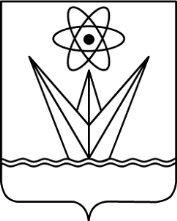 АДМИНИСТРАЦИЯЗАКРЫТОГО АДМИНИСТРАТИВНО – ТЕРРИТОРИАЛЬНОГО ОБРАЗОВАНИЯ  ГОРОДА  ЗЕЛЕНОГОРСКА КРАСНОЯРСКОГО КРАЯП О С Т А Н О В Л Е Н И ЕАДМИНИСТРАЦИЯЗАКРЫТОГО АДМИНИСТРАТИВНО – ТЕРРИТОРИАЛЬНОГО ОБРАЗОВАНИЯ  ГОРОДА  ЗЕЛЕНОГОРСКА КРАСНОЯРСКОГО КРАЯП О С Т А Н О В Л Е Н И ЕАДМИНИСТРАЦИЯЗАКРЫТОГО АДМИНИСТРАТИВНО – ТЕРРИТОРИАЛЬНОГО ОБРАЗОВАНИЯ  ГОРОДА  ЗЕЛЕНОГОРСКА КРАСНОЯРСКОГО КРАЯП О С Т А Н О В Л Е Н И ЕАДМИНИСТРАЦИЯЗАКРЫТОГО АДМИНИСТРАТИВНО – ТЕРРИТОРИАЛЬНОГО ОБРАЗОВАНИЯ  ГОРОДА  ЗЕЛЕНОГОРСКА КРАСНОЯРСКОГО КРАЯП О С Т А Н О В Л Е Н И ЕАДМИНИСТРАЦИЯЗАКРЫТОГО АДМИНИСТРАТИВНО – ТЕРРИТОРИАЛЬНОГО ОБРАЗОВАНИЯ  ГОРОДА  ЗЕЛЕНОГОРСКА КРАСНОЯРСКОГО КРАЯП О С Т А Н О В Л Е Н И Е01.10.2020г. Зеленогорскг. Зеленогорск№134-п